Uwaga: karta usług została opracowana w celu ułatwienia załatwienia spraw. Aktualność karty jest sprawdzana nie rzadziej niż raz w roku. Data ostatniego sprawdzenia znajduje się w tabeli poniżej w pozycji „sprawdził”. W przypadku wystąpienia zmian w zakresie załatwiania sprawy karty są publikowane w ciągu 7 dni.Aktualne przepisy prawa publikowane są w Dzienniku Ustaw – https://dziennikustaw.gov.pl/DU oraz informacyjnie w internetowym Systemie Aktów Prawnych (ISAP) – https://isap.sejm.gov.pl/isap.nsf/home.xsp.Akty prawne ogłaszane są również w Monitorze Polskim - https://monitorpolski.gov.pl/MP oraz w Dzienniku Urzędowym Województwa Mazowieckiego - https://edziennik.mazowieckie.pl.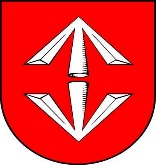 KARTA USŁUGIWGN/01Urząd Miejski w Grodzisku MazowieckimEdycja: 18KARTA USŁUGIWGN/01Urząd Miejski w Grodzisku MazowieckimStrona: 1/2Nazwa usługiSPRZEDAŻ LOKALU MIESZKALNEGO NA RZECZ DOTYCHCZASOWEGO NAJEMCYSPRZEDAŻ LOKALU MIESZKALNEGO NA RZECZ DOTYCHCZASOWEGO NAJEMCYOdpowiedzialny za daną usługęKatarzyna Wysocka – Naczelnik Wydziału Gospodarki NieruchomościamiJakub Gradowski – Pomoc administracyjnaKatarzyna Wysocka – Naczelnik Wydziału Gospodarki NieruchomościamiJakub Gradowski – Pomoc administracyjnaMiejsce załatwienia sprawyNr telefonu, e-mailSkładanie dokumentów - Sala Obsługi Mieszkańców (parter)             Urząd Miejski, ul. T. Kościuszki 12A, 05-825 Grodzisk MazowieckiInformacja o przebiegu załatwianej sprawy – Urząd Miejski, ul. T. Kościuszki 12A, 05-825 Grodzisk Mazowiecki, Wydział Gospodarki Nieruchomościami, (22) 755 55 34 wew. 207Składanie dokumentów - Sala Obsługi Mieszkańców (parter)             Urząd Miejski, ul. T. Kościuszki 12A, 05-825 Grodzisk MazowieckiInformacja o przebiegu załatwianej sprawy – Urząd Miejski, ul. T. Kościuszki 12A, 05-825 Grodzisk Mazowiecki, Wydział Gospodarki Nieruchomościami, (22) 755 55 34 wew. 207Godziny urzędowaniaponiedziałek  800 - 1800 wtorek, środa, czwartek  800 - 1600 piątek 800 - 1500poniedziałek  800 - 1800 wtorek, środa, czwartek  800 - 1600 piątek 800 - 1500Wymagane dokumentyWniosek – wg wzoruUmowa najmu lokalu mieszkalnego - kopiaDecyzja przydziału lokalu (jeżeli taka była wydana) – kopiaOświadczenie o nieposiadaniu innego lokalu mieszkalnego, mieszkania spółdzielczego, domu jednorodzinnego – wg wzoruZaświadczenie o stanie konta czynszowego – wg wzoruWniosek – wg wzoruUmowa najmu lokalu mieszkalnego - kopiaDecyzja przydziału lokalu (jeżeli taka była wydana) – kopiaOświadczenie o nieposiadaniu innego lokalu mieszkalnego, mieszkania spółdzielczego, domu jednorodzinnego – wg wzoruZaświadczenie o stanie konta czynszowego – wg wzoruWysokość opłatyWpłata na poczet wyceny wartości rynkowej lokalu przez rzeczoznawcę majątkowego, płatna w kasie Urzędu – 500 zł lub na konto Urzędu.Wpłata na poczet wyceny wartości rynkowej lokalu przez rzeczoznawcę majątkowego, płatna w kasie Urzędu – 500 zł lub na konto Urzędu.Termin realizacji sprawy Do 4 miesięcy od dnia złożenia wniosku.Sprawa rozstrzygana jest w trybie cywilnoprawnym. Terminy wynikające 
z Kodeksu postępowania administracyjnego nie mają zastosowania.Do 4 miesięcy od dnia złożenia wniosku.Sprawa rozstrzygana jest w trybie cywilnoprawnym. Terminy wynikające 
z Kodeksu postępowania administracyjnego nie mają zastosowania.Podstawa prawna sprawyUstawa z dnia 21 sierpnia 1997 r. o gospodarce nieruchomościamiUstawa z dnia 24 czerwca 1994 r. o własności lokaliUstawa z dnia 23 kwietnia 1964r. Kodeks cywilnyUchwała nr 607/2021 Rady Miejskiej w Grodzisku Mazowieckim z dnia 27 października 2021 r. w sprawie warunków udzielania bonifikat i wysokości stawek procentowych przy sprzedaży lokali mieszkalnych stanowiących własność Gminy Grodzisk MazowieckiUchwały Rady Miejskiej w sprawie zbycia lokali mieszkalnych 
w budynkach wielolokalowychUstawa z dnia 21 sierpnia 1997 r. o gospodarce nieruchomościamiUstawa z dnia 24 czerwca 1994 r. o własności lokaliUstawa z dnia 23 kwietnia 1964r. Kodeks cywilnyUchwała nr 607/2021 Rady Miejskiej w Grodzisku Mazowieckim z dnia 27 października 2021 r. w sprawie warunków udzielania bonifikat i wysokości stawek procentowych przy sprzedaży lokali mieszkalnych stanowiących własność Gminy Grodzisk MazowieckiUchwały Rady Miejskiej w sprawie zbycia lokali mieszkalnych 
w budynkach wielolokalowychTryb odwoławczy sprawyNie przysługuje.Nie przysługuje.UwagiWnioskodawca proszony jest o podanie nr telefonu w celu ułatwienia kontaktu.O terminie dostarczenia wyceny i terminie podpisania protokołu uzgodnień wnioskodawca jest informowany telefonicznie.Do podpisania protokołu uzgodnień konieczne jest posiadanie dowodu osobistego. Opłaty za wykup lokalu (najpóźniej do dnia sporządzenia aktu notarialnego) można dokonać w Kasie Urzędu lub na konto Urzędu Miejskiego. Termin sporządzenia aktu notarialnego ustalany jest w porozumieniu z Wnioskodawcą.Wniosek można złożyć on-line opatrzony kwalifikowanym podpisem elektronicznym albo podpisem potwierdzonym profilem zaufanym ePUAP.Numer konta bankowego:Bank PEKAO SA Nr 61 1240 6348 1111 0010 4058 8264Wnioskodawca proszony jest o podanie nr telefonu w celu ułatwienia kontaktu.O terminie dostarczenia wyceny i terminie podpisania protokołu uzgodnień wnioskodawca jest informowany telefonicznie.Do podpisania protokołu uzgodnień konieczne jest posiadanie dowodu osobistego. Opłaty za wykup lokalu (najpóźniej do dnia sporządzenia aktu notarialnego) można dokonać w Kasie Urzędu lub na konto Urzędu Miejskiego. Termin sporządzenia aktu notarialnego ustalany jest w porozumieniu z Wnioskodawcą.Wniosek można złożyć on-line opatrzony kwalifikowanym podpisem elektronicznym albo podpisem potwierdzonym profilem zaufanym ePUAP.Numer konta bankowego:Bank PEKAO SA Nr 61 1240 6348 1111 0010 4058 8264Wzory wnioskówWniosek, zaświadczenie i oświadczenie dostępne są na www.grodzisk.pl oraz w Sali Obsługi Mieszkańców.Wniosek, zaświadczenie i oświadczenie dostępne są na www.grodzisk.pl oraz w Sali Obsługi Mieszkańców.OPRACOWAŁ:SPRAWDZIŁ:ZATWIERDZIŁ:Pomoc administracyjnaNaczelnik WydziałuBurmistrz  04.11.2022  Jakub Gradowski               04.11.2022   Katarzyna Wysocka    04.11.2022          Grzegorz Benedykciński